Cesena, 02/05/2023Circolare 140-22Alle Famiglie degli alunni                         Agli alunni                         Ai docentiOGGETTO : Concerto fine anno laboratorio musicale.Si comunica che SABATO 27 MAGGIO 2023, in occasione della esibizione musicale degli alunni che hanno svolto il laboratorio musicale, le lezioni, per decisione del CDI,  terminano per tutti i plessi alle 12.Dalle 12, gli alunni/e e docenti che vorranno assistere al concerto si recheranno nel cortile del plesso Comandini (Zona aereo) per partecipare al concerto organizzato dagli alunni del Comandini e del Pascal.Si ringraziano gli alunni e i docenti per la collaborazione:l’organizzatore Prof. Giuseppe Lovreglio 	Il DS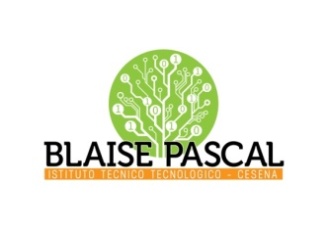 ISTITUTO Superiore 
Pascal-ComandiniP.le Macrelli, 100 
47521 Cesena 
Tel. +39 054722792 
Cod.fisc. 90076540401 - Cod.Mecc. FOIS01100L
FOIS0100L@istruzione.itFOIS0100L@pec.istruzione.it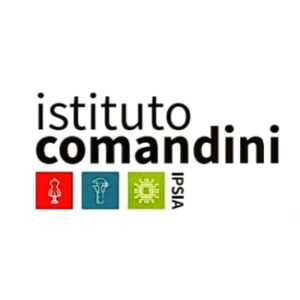 